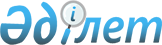 Солтүстік Қазақстан облысы Мағжан Жұмабаев ауданында 2014 жылға арналған субсидия алушылар тізіміне енгізуге өтінім ұсынудың мерзімдерін және 
субсидияланатын басым ауыл шаруашылығы дақылдарының әрбір түрі бойынша себудің оңтайлы мерзімдерін анықтау туралы
					
			Күшін жойған
			
			
		
					Солтүстік Қазақстан облысы Мағжан Жұмабаев аудандық әкімдігінің 2014 жылғы 18 сәуірдегі N 116 қаулысы. Солтүстік Қазақстан облысының Әділет департаментінде 2014 жылғы 22 мамырда N 2798 болып тіркелді. Күші жойылды - Солтүстік Қазақстан облысы Мағжан Жұмабаев ауданы әкімдігінің 2014 жылғы 23 шілдедегі N 271 қаулысымен      Ескерту. Күші жойылды - Солтүстік Қазақстан облысы Мағжан Жұмабаев ауданы әкімдігінің 23.07.2014 N 271 қаулысымен

      «Қазақстан Республикасындағы жергiлiктi мемлекеттiк басқару және өзiн-өзi басқару туралы» Қазақстан Республикасы 2001 жылғы 23 қаңтардағы Заңының 31-бабы 1-тармағының 5) тармақшасына, «Өсімдік шаруашылығы өнімінің шығымдылығы мен сапасын арттыруға жергілікті бюджеттерден субсидиялау қағидасын бекіту туралы» Қазақстан Республикасы Үкiметiнiң 2011 жылғы 4 наурыздағы № 221 қаулысымен бекiтiлген, Өсiмдiк шаруашылығы өнiмiнiң шығымдылығы мен сапасын арттыруға жергiлiктi бюджеттерден субсидиялау қағидасының 12-тармағына сәйкес, Солтүстік Қазақстан облысы Мағжан Жұмабаев ауданының әкімдігі ҚАУЛЫ ЕТЕДІ:



      1. Солтүстік Қазақстан облысы Мағжан Жұмабаев ауданында 2014 жылға арналған субсидия алушылар тізіміне енгізуге өтінім ұсынудың мерзімдерін және субсидияланатын басым ауыл шаруашылығы дақылдарының әрбір түрі бойынша себудің оңтайлы мерзімдері қосымшаға сәйкес анықталсын.



      2. Осы қаулының орындалуын бақылау Солтүстік Қазақстан облысы Мағжан Жұмабаев аудан әкімінің орынбасары А.Д. Қабдөшевке жүктелсін.



      3. Осы қаулы алғаш ресми жарияланған күннен кейін күнтізбелік он күн өткен соң қолданысқа енгізіледі және 2014 жылғы 05 мамырдағы пайда болған құқықтық қатынастарға таралады.      Аудан әкімінің м.а                         Ж. Есдәулетов

Солтүстік Қазақстан облысы

      Мағжан Жұмабаев ауданы

      әкімдігінің 2014 жылғы

      18 сәуірдегі

      № 116 қаулысына қосымша Солтүстік Қазақстан облысы Мағжан Жұмабаев ауданында 2014 жылға арналған субсидия алушылар тізіміне енгізуге өтінім ұсынудың мерзімдерін және субсидияланатын басым ауыл шаруашылығы дақылдарының әрбір түрі бойынша себудің оңтайлы мерзімдері
					© 2012. Қазақстан Республикасы Әділет министрлігінің «Қазақстан Республикасының Заңнама және құқықтық ақпарат институты» ШЖҚ РМК
				№Аймақтың атауыДақылдың атауыЖЖМ бойынша субсидия алушылар тізіміне қосуға өтінімдер ұсыну мерзіміЖЖМ бойынша субсидия алушылар тізіміне қосуға өтінімдер ұсыну мерзіміЖЖМ бойынша субсидия алушылар тізіміне қосуға өтінімдер ұсыну мерзіміСебу мерзіміСебу мерзімі1Мағжан Жұмабаев ауданының Солтүстік орманды далалы аймағыОрта ерте сортты жаздық жұмсақ бидай 25 мамырға дейін 25 мамырға дейін 25 мамырға дейін 25 мамыр – 3 маусым 25 мамыр – 3 маусым 1Мағжан Жұмабаев ауданының Солтүстік орманды далалы аймағыОрта пісетін жаздық бидай сорты20 мамырға дейін 20 мамырға дейін 20 мамырға дейін 20 мамыр – 28 мамыр 20 мамыр – 28 мамыр 1Мағжан Жұмабаев ауданының Солтүстік орманды далалы аймағыОрта кеш пісетін жаздық бидай сорты18 мамырға дейін 18 мамырға дейін 18 мамырға дейін 18 мамыр – 25 мамыр18 мамыр – 25 мамыр1Мағжан Жұмабаев ауданының Солтүстік орманды далалы аймағыЖаздық қатты бидай20 мамырға дейін 20 мамырға дейін 20 мамырға дейін 20 мамыр – 25 мамыр20 мамыр – 25 мамыр1Мағжан Жұмабаев ауданының Солтүстік орманды далалы аймағыОрта ерте сортты арпа30 мамырға дейін 30 мамырға дейін 30 мамырға дейін 30 мамыр – 5 маусым30 мамыр – 5 маусым1Мағжан Жұмабаев ауданының Солтүстік орманды далалы аймағыОрта пісетін сортты арпа25 мамырға дейін 25 мамырға дейін 25 мамырға дейін 25 мамыр – 3 маусым25 мамыр – 3 маусым1Мағжан Жұмабаев ауданының Солтүстік орманды далалы аймағыСұлы25 мамырға дейін 25 мамырға дейін 25 мамырға дейін 25 мамыр – 30 мамыр25 мамыр – 30 мамыр1Мағжан Жұмабаев ауданының Солтүстік орманды далалы аймағыҚара құмық20 мамырға дейін 20 мамырға дейін 20 мамырға дейін 20 мамыр – 25 мамыр20 мамыр – 25 мамыр1Мағжан Жұмабаев ауданының Солтүстік орманды далалы аймағыТары25 мамырға дейін 25 мамырға дейін 25 мамырға дейін 25 мамыр – 30 мамыр25 мамыр – 30 мамыр1Мағжан Жұмабаев ауданының Солтүстік орманды далалы аймағыНут12 мамырға дейін 12 мамырға дейін 12 мамырға дейін 12 мамыр – 17 мамыр12 мамыр – 17 мамыр1Мағжан Жұмабаев ауданының Солтүстік орманды далалы аймағыАсбұршақ 20 мамырға дейін 20 мамырға дейін 20 мамырға дейін 20 мамыр – 27 мамыр20 мамыр – 27 мамыр1Мағжан Жұмабаев ауданының Солтүстік орманды далалы аймағыСоя22 мамырға дейін 22 мамырға дейін 22 мамырға дейін 22 мамыр – 25 мамыр22 мамыр – 25 мамыр1Мағжан Жұмабаев ауданының Солтүстік орманды далалы аймағыЖасымық22 мамырға дейін 22 мамырға дейін 22 мамырға дейін 22 мамыр – 28 мамыр22 мамыр – 28 мамыр1Мағжан Жұмабаев ауданының Солтүстік орманды далалы аймағыРапс – дәстүрлі тыңайған жерде егу12 мамырға дейін 12 мамырға дейін 12 мамырға дейін 12 мамыр – 20 мамыр12 мамыр – 20 мамыр1Мағжан Жұмабаев ауданының Солтүстік орманды далалы аймағыРапс – төмендетілген және нөлдік тыңайған жерде18 мамырға дейін 18 мамырға дейін 18 мамырға дейін 18 мамыр – 28 мамыр18 мамыр – 28 мамыр1Мағжан Жұмабаев ауданының Солтүстік орманды далалы аймағыЗығыр, қыша15 мамырға дейін 15 мамырға дейін 15 мамырға дейін 15 мамыр – 22 мамыр15 мамыр – 22 мамыр1Мағжан Жұмабаев ауданының Солтүстік орманды далалы аймағыМайтұқымның күнбағысы15 мамырға дейін 15 мамырға дейін 15 мамырға дейін 15 мамыр – 20 мамыр15 мамыр – 20 мамыр1Мағжан Жұмабаев ауданының Солтүстік орманды далалы аймағыАрыш20 мамырға дейін 20 мамырға дейін 20 мамырға дейін 20 мамыр – 25 мамыр20 мамыр – 25 мамыр1Мағжан Жұмабаев ауданының Солтүстік орманды далалы аймағыКартоп15 мамырға дейін 15 мамырға дейін 15 мамырға дейін 15 мамыр – 30 мамыр15 мамыр – 30 мамыр1Мағжан Жұмабаев ауданының Солтүстік орманды далалы аймағыЖүгері сүрлеу 16 мамырға дейін 16 мамырға дейін 16 мамырға дейін 16 мамыр – 20 мамыр16 мамыр – 20 мамыр1Мағжан Жұмабаев ауданының Солтүстік орманды далалы аймағыКүздік бидай25 тамызға дейін25 тамызға дейін25 тамызға дейін25 тамыз – 8 қыркүйек25 тамыз – 8 қыркүйек1Мағжан Жұмабаев ауданының Солтүстік орманды далалы аймағыКүздік қара бидай26 тамызға дейін26 тамызға дейін26 тамызға дейін26 тамыз – 10 қыркүйек26 тамыз – 10 қыркүйек1Мағжан Жұмабаев ауданының Солтүстік орманды далалы аймағыКүнбағыс сүрлеу18 мамырға дейін18 мамырға дейін18 мамырға дейін18 мамыр – 24 мамыр18 мамыр – 24 мамыр1Мағжан Жұмабаев ауданының Солтүстік орманды далалы аймағыКүздік қара бидай (көк азыққа)10 тамызға дейін10 тамызға дейін10 тамызға дейін10 тамыз – 15 тамыз10 тамыз – 15 тамыз1Мағжан Жұмабаев ауданының Солтүстік орманды далалы аймағыСәбіз 10 мамырға дейін 10 мамырға дейін 10 мамырға дейін 10 мамыр – 20 мамыр10 мамыр – 20 мамыр1Мағжан Жұмабаев ауданының Солтүстік орманды далалы аймағыПияз (тұқым)20 мамырға дейін 20 мамырға дейін 20 мамырға дейін 10 мамыр – 20 мамыр10 мамыр – 20 мамыр1Мағжан Жұмабаев ауданының Солтүстік орманды далалы аймағыҚызылша25 мамырға дейін 25 мамырға дейін 25 мамырға дейін 25 мамыр – 5 маусым25 мамыр – 5 маусым1Мағжан Жұмабаев ауданының Солтүстік орманды далалы аймағыҚияр16 мамырға дейін 16 мамырға дейін 16 мамырға дейін 16 мамыр – 5 маусым16 мамыр – 5 маусым1Мағжан Жұмабаев ауданының Солтүстік орманды далалы аймағыОрамжапырақ көшеті 25 мамырға дейін 25 мамырға дейін 25 мамырға дейін 25 мамыр – 12 маусым25 мамыр – 12 маусым1Мағжан Жұмабаев ауданының Солтүстік орманды далалы аймағыҚызанақ көшеті28 мамырға дейін 28 мамырға дейін 28 мамырға дейін 28 мамыр – 12 маусым28 мамыр – 12 маусым1Мағжан Жұмабаев ауданының Солтүстік орманды далалы аймағыАстық технологиясы бойынша жүгері сүрлеу16 мамырға дейін16 мамырға дейін16 мамырға дейін16 мамыр – 20 мамыр16 мамыр – 20 мамыр1Мағжан Жұмабаев ауданының Солтүстік орманды далалы аймағыШөпке жұмасалатын біржылдық шөптер (сұлы + асбұршақ, асбұршақ + сұлы + арпа), пішен (судан шөбі, тары, итқонақ, сұлы + сиыржоңышқа) және пішендеме (сұлы + арпа + асбұршақ + бидай, сұлы + асбұршақ, тары + асбұршақ)5 маусымға дейін5 маусымға дейін5 маусымға дейін5 маусым – 10 маусым5 маусым – 10 маусым1Мағжан Жұмабаев ауданының Солтүстік орманды далалы аймағыЖасыл конвейер:

(біржылдық шөптер)Жасыл конвейер:

(біржылдық шөптер)Жасыл конвейер:

(біржылдық шөптер)Жасыл конвейер:

(біржылдық шөптер)Жасыл конвейер:

(біржылдық шөптер)Жасыл конвейер:

(біржылдық шөптер)1Мағжан Жұмабаев ауданының Солтүстік орманды далалы аймағыI мерзім (асбұршақ + сұлы)I мерзім (асбұршақ + сұлы)8 мамырға дейін8 мамыр – 10 мамыр8 мамыр – 10 мамыр1Мағжан Жұмабаев ауданының Солтүстік орманды далалы аймағыII мерзім (сұлы + арпа + асбұршақ, судан шөбі + асбұршақ, тары + асбұршақ)II мерзім (сұлы + арпа + асбұршақ, судан шөбі + асбұршақ, тары + асбұршақ)23 мамырға дейін23 мамыр – 25 мамыр23 мамыр – 25 мамыр1Мағжан Жұмабаев ауданының Солтүстік орманды далалы аймағыIII мерзім (асбұршақ + сұлы + арпа, судан шөбі + асбұршақ, сұлы + асбұршақ)III мерзім (асбұршақ + сұлы + арпа, судан шөбі + асбұршақ, сұлы + асбұршақ)8 маусымға дейін8 маусым – 10 маусым8 маусым – 10 маусым1Мағжан Жұмабаев ауданының Солтүстік орманды далалы аймағыIV мерзім (рапс, сұлы)IV мерзім (рапс, сұлы)8 шілдеге дейін8 шілде – 10 шілде8 шілде – 10 шілде1Мағжан Жұмабаев ауданының Солтүстік орманды далалы аймағыКөпжылдық шөптер:Көпжылдық шөптер:Көпжылдық шөптер:Көпжылдық шөптер:Көпжылдық шөптер:Көпжылдық шөптер:1Мағжан Жұмабаев ауданының Солтүстік орманды далалы аймағыI мерзім (жоңышқа, донник, эспарцет, ешкішөп, мықынбидайық шөп)I мерзім (жоңышқа, донник, эспарцет, ешкішөп, мықынбидайық шөп)5 мамырға дейін5 мамырға дейін5 мамыр – 15 мамыр

 5 мамыр – 15 мамыр

 1Мағжан Жұмабаев ауданының Солтүстік орманды далалы аймағыII мерзім (жоңышқа, донник, эспарцет, ешкішөп, мықын бидайық шөп)II мерзім (жоңышқа, донник, эспарцет, ешкішөп, мықын бидайық шөп)5 шілдеге дейін5 шілдеге дейін5 шілде – 20 шілде 5 шілде – 20 шілде 2Жазықты дала, масақты дала аймағыОрта ерте сортты жаздық жұмсақ бидай Орта ерте сортты жаздық жұмсақ бидай 28 мамырға дейін 28 мамырға дейін 28 мамыр – 5 маусым28 мамыр – 5 маусым2Жазықты дала, масақты дала аймағыОрта ерте пісетін жаздық жұмсақ бидай сортыОрта ерте пісетін жаздық жұмсақ бидай сорты20 мамырға дейін 20 мамырға дейін 20 мамыр – 30 маусым20 мамыр – 30 маусым2Жазықты дала, масақты дала аймағыОрта – кеш пісетін жаздық бидай сортыОрта – кеш пісетін жаздық бидай сорты18 мамырға дейін 18 мамырға дейін 18 мамыр – 25 мамыр18 мамыр – 25 мамыр2Жазықты дала, масақты дала аймағыЖаздық қатты бидай Жаздық қатты бидай 20 мамырға дейін 20 мамырға дейін 20 мамыр – 25 мамыр20 мамыр – 25 мамыр2Жазықты дала, масақты дала аймағыЕрте піскен сортты арпаЕрте піскен сортты арпа30 мамырға дейін 30 мамырға дейін 30 мамыр – 5 маусым 30 мамыр – 5 маусым 2Жазықты дала, масақты дала аймағыОрта піскен сортты арпаОрта піскен сортты арпа25 мамырға дейін 25 мамырға дейін 25 мамыр – 3 маусым25 мамыр – 3 маусым2Жазықты дала, масақты дала аймағыСұлы Сұлы 25 мамырға дейін 25 мамырға дейін 25 мамыр – 30 мамыр25 мамыр – 30 мамыр2Жазықты дала, масақты дала аймағыҚара құмықҚара құмық20 мамырға дейін 20 мамырға дейін 20 мамыр – 27 мамыр20 мамыр – 27 мамыр2Жазықты дала, масақты дала аймағыТарыТары25 мамырға дейін 25 мамырға дейін 25 мамыр – 30 мамыр25 мамыр – 30 мамыр2Жазықты дала, масақты дала аймағыНутНут13 мамырға дейін 13 мамырға дейін 13 мамыр – 18 мамыр13 мамыр – 18 мамыр2Жазықты дала, масақты дала аймағыАсбұршақ Асбұршақ 20 мамырға дейін 20 мамырға дейін 20 мамыр – 27 мамыр20 мамыр – 27 мамыр2Жазықты дала, масақты дала аймағыСояСоя22 мамырға дейін 22 мамырға дейін 22 мамыр – 28 мамыр22 мамыр – 28 мамыр2Жазықты дала, масақты дала аймағыЖасымықЖасымық23 мамырға дейін 23 мамырға дейін 23 мамыр – 30 мамыр23 мамыр – 30 мамыр2Жазықты дала, масақты дала аймағыДәстүрлік буда рапс себуДәстүрлік буда рапс себу12 мамырға дейін 12 мамырға дейін 12 мамыр – 20 мамыр12 мамыр – 20 мамыр2Жазықты дала, масақты дала аймағыЕң аз нөлдік буда рапс себуЕң аз нөлдік буда рапс себу20 мамырға дейін 20 мамырға дейін 20 мамыр – 28 мамыр20 мамыр – 28 мамыр2Жазықты дала, масақты дала аймағыЗығыр, қышаЗығыр, қыша18 мамырға дейін 18 мамырға дейін 18 мамыр – 25 мамыр18 мамыр – 25 мамыр2Жазықты дала, масақты дала аймағыМайтұқымның күнбағысыМайтұқымның күнбағысы15 мамырға дейін 15 мамырға дейін 15 мамыр – 20 мамыр15 мамыр – 20 мамыр2Жазықты дала, масақты дала аймағыАрышАрыш20 мамырға дейін 20 мамырға дейін 20 мамыр – 26 мамыр20 мамыр – 26 мамыр2Жазықты дала, масақты дала аймағыКартопКартоп15 мамырға дейін 15 мамырға дейін 15 мамыр – 30 мамыр15 мамыр – 30 мамыр2Жазықты дала, масақты дала аймағыЖүгері сүрлеуЖүгері сүрлеу16 мамырға дейін 16 мамырға дейін 16 мамыр – 20 мамыр16 мамыр – 20 мамыр2Жазықты дала, масақты дала аймағыКүздік бидайКүздік бидай25 тамызға дейін25 тамызға дейін25 тамыз – 8 қыркүйек25 тамыз – 8 қыркүйек2Жазықты дала, масақты дала аймағыКүздік қара бидайКүздік қара бидай26 тамызға дейін26 тамызға дейін26 тамыз – 10 қыркүйек26 тамыз – 10 қыркүйек2Жазықты дала, масақты дала аймағыКүнбағыс сүрлеуКүнбағыс сүрлеу18 мамырға дейін18 мамырға дейін18 мамыр– 24 мамыр18 мамыр– 24 мамыр2Жазықты дала, масақты дала аймағыКүздік қара бидай (көк азыққа)Күздік қара бидай (көк азыққа)10 тамызға дейін 10 тамызға дейін 10 тамыз – 15 тамыз10 тамыз – 15 тамыз2Жазықты дала, масақты дала аймағыСәбіз Сәбіз 10 мамырға дейін 10 мамырға дейін 10 мамыр – 20 мамыр10 мамыр – 20 мамыр2Жазықты дала, масақты дала аймағыПияз (тұқым)Пияз (тұқым)10 мамырға дейін 10 мамырға дейін 10 мамыр – 20 мамыр10 мамыр – 20 мамыр2Жазықты дала, масақты дала аймағыҚызылшаҚызылша25 мамырға дейін 25 мамырға дейін 25 мамыр – 5 маусым25 мамыр – 5 маусым2Жазықты дала, масақты дала аймағыҚиярҚияр16 мамырға дейін 16 мамырға дейін 16 мамыр – 5 маусым16 мамыр – 5 маусым2Жазықты дала, масақты дала аймағыОрамжапырақ көшеті Орамжапырақ көшеті 25 мамырға дейін 25 мамырға дейін 25 мамыр – 12 маусым25 мамыр – 12 маусым2Жазықты дала, масақты дала аймағыҚызанақ көшетіҚызанақ көшеті28 мамырға дейін 28 мамырға дейін 28 мамыр – 12 маусым28 мамыр – 12 маусым2Жазықты дала, масақты дала аймағыАстық технологиясы бойынша жүгері сүрлеуАстық технологиясы бойынша жүгері сүрлеу16 мамырға дейін16 мамырға дейін16 мамыр – 20 мамыр16 мамыр – 20 мамыр2Жазықты дала, масақты дала аймағыШөпке жұмасалатын біржылдық шөптер (сұлы + асбұршақ, асбұршақ + сұлы + арпа), пішен (судан шөбі, тары, итқонақ, сұлы + сиыржоңышқа) және пішендеме (сұлы + арпа + асбұршақ, сұлы + асбұршақ, тары + асбұршақ) Шөпке жұмасалатын біржылдық шөптер (сұлы + асбұршақ, асбұршақ + сұлы + арпа), пішен (судан шөбі, тары, итқонақ, сұлы + сиыржоңышқа) және пішендеме (сұлы + арпа + асбұршақ, сұлы + асбұршақ, тары + асбұршақ) 5 маусымға дейін 5 маусымға дейін 5 маусым – 10 маусым5 маусым – 10 маусым2Жазықты дала, масақты дала аймағыЖасыл конвейер:

(біржылдық шөптер)Жасыл конвейер:

(біржылдық шөптер)Жасыл конвейер:

(біржылдық шөптер)Жасыл конвейер:

(біржылдық шөптер)Жасыл конвейер:

(біржылдық шөптер)Жасыл конвейер:

(біржылдық шөптер)2Жазықты дала, масақты дала аймағыI мерзім (асбұршақ + сұлы)I мерзім (асбұршақ + сұлы)8 мамырға дейін8 мамырға дейін8 мамыр – 10 мамыр8 мамыр – 10 мамыр2Жазықты дала, масақты дала аймағыII мерзім (сұлы + арпа + асбұршақ + бидай, суданшөбі + асбұршақ, тары + асбұршақ)II мерзім (сұлы + арпа + асбұршақ + бидай, суданшөбі + асбұршақ, тары + асбұршақ)23 мамырға дейін23 мамырға дейін23 мамыр – 25 мамыр23 мамыр – 25 мамыр2Жазықты дала, масақты дала аймағыIII мерзім (асбұршақ + сұлы + арпа, судан шөбі + асбұршақ, сұлы + асбұршақ)III мерзім (асбұршақ + сұлы + арпа, судан шөбі + асбұршақ, сұлы + асбұршақ)8 маусымға дейін8 маусымға дейін8 маусым – 10 маусым

 8 маусым – 10 маусым

 2Жазықты дала, масақты дала аймағыIV мерзім (рапс, сұлы)IV мерзім (рапс, сұлы)8 шілдеге дейін8 шілдеге дейін8 шілде – 10 шілде8 шілде – 10 шілде2Жазықты дала, масақты дала аймағыКөпжылдық шөптер:Көпжылдық шөптер:Көпжылдық шөптер:Көпжылдық шөптер:Көпжылдық шөптер:Көпжылдық шөптер:2Жазықты дала, масақты дала аймағыI мерзім (жоңышқа, донник, эспарцет, ешкішөп, мықын, бидайық шөп)I мерзім (жоңышқа, донник, эспарцет, ешкішөп, мықын, бидайық шөп)5 мамырға дейін5 мамырға дейін5 мамыр – 15 мамыр

 5 мамыр – 15 мамыр

 2Жазықты дала, масақты дала аймағыII мерзім (жоңышқа, донник, эспарцет, ешкішөп, мықын, бидайық шөп)II мерзім (жоңышқа, донник, эспарцет, ешкішөп, мықын, бидайық шөп)5 шілдеге дейін5 шілдеге дейін5 шілде – 20 шілде5 шілде – 20 шілде